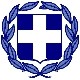 ΘΕΜΑ: Πρόσκληση εκδήλωσης ενδιαφέροντος για την εκπαιδευτική εκδρομή της Γ΄ τάξης του 1ου Γυμνασίου Λυκόβρυσης  στα Γιάννενα. 	Το 1ο Γυμνάσιο Λυκόβρυσης  προτίθεται να πραγματοποιήσει εκπαιδευτική εκδρομή (τρεις διανυκτερεύσεις ) στα Γιάννενα, σύμφωνα με τα οριζόμενα στην 20883/ΓΔ4/ 12-02-2020  ΦΕΚ 456/13-02-2020 Υπουργική Απόφαση.Καλούνται οι έχοντες τα νόμιμα προσόντα τουριστικοί πράκτορες, να υποβάλουν κλειστές προσφορές σχετικά με την εκδρομή – μετακίνηση του σχολείου μας σύμφωνα με τις παρακάτω προδιαγραφές.Σας υπενθυμίζουμε ότι: α) η προσφορά κατατίθεται κλειστή σε έντυπη μορφή (όχι με email ή fax) στο σχολείο και β) με κάθε προσφορά κατατίθεται από το ταξιδιωτικό γραφείο απαραιτήτως και Υπεύθυνη Δήλωση ότι διαθέτει βεβαίωση συνδρομής των νόμιμων προϋποθέσεων λειτουργίας τουριστικού γραφείου, η οποία βρίσκεται σε ισχύ.γ) Η μη πληρότητα του κλειστού φακέλου της οικονομικής προσφοράς , επιβεβαίωση των δωματίων από το προτεινόμενο ξενοδοχείο αποτελεί επαρκή λόγο απόρριψης του υποψηφίου αναδόχου. δ) Η επιτροπή αξιολόγησης, πέραν της τιμής, θα συνεκτιμήσει την ποιότητα και το εύρος των προσφερόμενων υπηρεσιών, τη φερεγγυότητα και την αξιοπιστία του τουριστικού γραφείου, την παρεχόμενη ασφάλεια, την εμπειρία σε σχολικές εκδρομές στο συγκεκριμένο προορισμό και εγγυήσεις για όσα επικαλείται, προκειμένου να επιλέξει την πλέον συμφέρουσα προσφορά. Οι προσφορές που δεν πληρούν επακριβώς τους όρους της προκήρυξης ή δεν θα έχουν τα απαραίτητα δικαιολογητικά θα αποκλειστούν. ε) Η επιτροπή αξιολόγησης μετά την επιλογή του ταξιδιωτικού γραφείου επιφυλάσσεται να ελέγξει την επιβεβαίωση των δωματίων με το προτεινόμενο ξενοδοχείο.                                                                                                                              Η Δ/ντριαΛυμπερτού ΜαρίαΕΛΛΗΝΙΚΗ ΔΗΜΟΚΡΑΤΙΑΥΠΟΥΡΓΕΙΟ ΠΑΙΔΕΙΑΣ ΚΑΙ ΘΡΗΣΚΕΥΜΑΤΩΝΠΕΡΙΦΕΡΕΙΑΚΗ Δ/ΝΣΗ Α/ΘΜΙΑΣ ΚΑΙ Β/ΘΜΙΑΣ ΕΚΠ/ΣΗΣ ΑΤΤΙΚΗΣΔΙΕΥΘΥΝΣΗ Δ.Ε. Β΄ΑΘΗΝΑΣ1ο ΗΜΕΡΗΣΙΟ ΓΥΜΝΑΣΙΟ ΛΥΚΟΒΡΥΣΗΣ ΑΤΤΙΚΗΣΑΓΙΟΥ ΓΕΩΡΓΙΟΥ 17 ΛΥΚΟΒΡΥΣΗ ΑΤΤΙΚΗΣ 14123τηλ.: 2102844529   Fax: 2102825700Email: mail@gym-lykovr.att.sch.grΗμερομηνία 21-2-2020Αρ. Πρ.: 481ΣΧΟΛΕΙΟ     1ο ΓΥΜΝΑΣΙΟ ΛΥΚΟΒΡΥΣΗΣ           2ΠΡΟΟΡΙΣΜΟΣ/ΟΙ-ΗΜΕΡΟΜΗΝΙΑ ΑΝΑΧΩΡΗΣΗΣ ΚΑΙ ΕΠΙΣΤΡΟΦΗΣΓΙΑΝΝΕΝΑ, στις 4/4/2020 Σάββατο πρωί μέσω Ολυμπίας και Ιόνιας οδού και επιστροφή 7/4/2020 Τρίτη μέσω Μετσόβου-Καλαμπάκας- Νέας οδού3ΠΡΟΒΛΕΠΟΜΕΝΟΣ ΑΡΙΘΜΟΣ ΣΥΜΜΕΤΕΧΟΝΤΩΝ(ΜΑΘΗΤΕΣ-ΚΑΘΗΓΗΤΕΣ)55-60 μαθητές και 4 καθηγητές4ΜΕΤΑΦΟΡΙΚΟ ΜΕΣΟ/Α-ΠΡΟΣΘΕΤΕΣ ΠΡΟΔΙΑΓΡΑΦΕΣΤουριστικό λεωφορείο/α τελευταίας τεχνολογίας με τις προδιαγραφές που ορίζονται από το ΥΠΠΕΘ α) για τη μεταφορά από το σχολείο στη πόλη των Ιωαννίνων και αντιστρόφως. β) Καθ’ όλη τη διάρκεια της εκδρομής  το τουριστικό λεωφορείο/α θα  είναι στην αποκλειστική διάθεση των εκδρομέων.5ΚΑΤΗΓΟΡΙΑ ΚΑΤΑΛΥΜΑΤΟΣ-ΠΡΟΣΘΕΤΕΣ ΠΡΟΔΙΑΓΡΑΦΕΣ(ΜΟΝΟΚΛΙΝΑ/ΔΙΚΛΙΝΑ/ΤΡΙΚΛΙΝΑ-ΠΡΩΙΝΟ Ή ΗΜΙΔΙΑΤΡΟΦΗ) Ξενοδοχείο  4 αστέρων, σε ακτίνα έως 4χλμ από το κέντρο της πόλης, με ημιδιατροφή πρωινό-βραδινό. Για τους μαθητές τρίκλινα ή τετράκλινα δωμάτια με κανονικά κρεβάτια (όχι ράντζα). Για τους καθηγητές 4 μονόκλινα δωμάτια. (Απαραίτητη η επιβεβαίωση διαθεσιμότητας των κλινών από το ξενοδοχείο στο όνομα του σχολείου μας) .6ΛΟΙΠΕΣ ΥΠΗΡΕΣΙΕΣ (ΠΡΟΓΡΑΜΜΑ, ΠΑΡΑΚΟΛΟΥΘΗΣΗ ΕΚΔΗΛΩΣΕΩΝ, ΕΠΙΣΚΕΨΗ ΧΩΡΩΝ, ΓΕΥΜΑΤΑ κ.τ.λ.))Συνοδός του γραφείου σε όλη τη διάρκεια της εκδρομής. Επισκέψεις  και Ξεναγήσεις όπου απαιτείται σύμφωνα με το τελικό πρόγραμμα επισκέψεων που θα συνταχθεί σε συνεργασία με τους συνοδούς.7ΥΠΟΧΡΕΩΤΙΚΗ ΑΣΦΑΛΙΣΗ ΕΥΘΥΝΗΣ ΔΙΟΡΓΑΝΩΤΗ(ΜΟΝΟ ΕΑΝ ΠΡΟΚΕΙΤΑΙ ΓΙΑ ΠΟΛΥΗΜΕΡΗ ΕΚΔΡΟΜΗ)ΝΑΙΣυμβόλαιο ομαδικής και ατομικής ασφάλισης όλων των μετακινούμενων μαθητών και εκπαιδευτικών. 8ΠΡΟΣΘΕΤΗ ΠΡΟΑΙΡΕΤΙΚΗ ΑΣΦΑΛΙΣΗ ΚΑΛΥΨΗΣΕΞΟΔΩΝ ΣΕ ΠΕΡΙΠΤΩΣΗ ΑΤΥΧΗΜΑΤΟΣ  Ή ΑΣΘΕΝΕΙΑΣ ΝΑΙταξιδιωτική ασφάλιση,  Φ.Π.Α.  Διασφάλιση ιατροφαρμακευτικής περίθαλψης μαθητών και καθηγητών.9ΤΕΛΙΚΗ ΣΥΝΟΛΙΚΗ ΤΙΜΗ ΟΡΓΑΝΩΜΕΝΟΥ ΤΑΞΙΔΙΟΥ(ΣΥΜΠΕΡΙΛΑΜΒΑΝΟΜΕΝΟΥ  Φ.Π.Α.)ΝΑΙ10ΕΠΙΒΑΡΥΝΣΗ ΑΝΑ ΜΑΘΗΤΗ (ΣΥΜΠΕΡΙΛΑΜΒΑΝΟΜΕΝΟΥ Φ.Π.Α.)ΝΑΙ11ΚΑΤΑΛΗΚΤΙΚΗ ΗΜΕΡΟΜΗΝΙΑ ΚΑΙ ΩΡΑ ΥΠΟΒΟΛΗΣ ΠΡΟΣΦΟΡΑΣΤρίτη 3-3-2020, 12.0012ΗΜΕΡΟΜΗΝΙΑ ΚΑΙ ΩΡΑ ΑΝΟΙΓΜΑΤΟΣ ΠΡΟΣΦΟΡΩΝΤρίτη 3-3-2020, 13.00